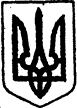 КИЇВСЬКА ОБЛАСТЬТЕТІЇВСЬКА МІСЬКА РАДАVІІІ СКЛИКАННЯОДИНАДЦЯТА  СЕСІЯПРОЄКТ РІШЕННЯ02 листопада 2021 року                                                                 №    -11 -VIIIПро звернення Тетіївської міської ради до Президента України,   Верховної Ради України, Генерального прокурора України щодо результатів розслідування Pandora Papers    Відповідно до статей 42, 59 Закону України «Про місцеве самоврядування в Україні», враховуючи звернення депутатської фракції «Європейська Солідарність» до  міського голови Богдана Балагури, депутатів Тетіївської міської ради VIІI скликання, Тетіївська міська рада                                                     В И Р І Ш И Л А:Схвалити текст звернення депутатів Тетіївської міської ради VІII скликання до Президента України, Верховної Ради України, Генерального прокурора України щодо результатів розслідування Pandora Papers.Направити це рішення та звернення до Президента України, Верховної Ради України, Генерального прокурора України.Контроль за виконанням даного рішення покласти на постійну комісію з питань Регламенту, депутатської етики, забезпечення діяльності депутатів та контролю за виконанням рішень міської ради та її виконавчого комітету, дотримання законності та правопорядку (голова комісії – Чорний О.А)        Міський голова	                                           Богдан БАЛАГУРА                                                                                  Додаток                                                                                                           до рішення  одинадцятої сесії Тетіївської                                                                 міської ради   VIII скликання                            від 02.11.2021 р.  № ЗВЕРНЕННЯ Тетіївської міської ради до Президента України, Верховної Ради України,Генерального прокурора України, щодо результатів розслідування Pandora Papers         Ми, депутати Тетіївської міської ради, які представляють інтереси Тетіївської громади, глибоко обурені результатами розслідування Pandora Papers, оприлюдненого Міжнародним консорціумом журналістів-розслідувачів, яке виявило участь вищих посадових осіб держави та їх оточення – президента Володимира Зеленського, голови СБУ Івана Баканова, братів Сергія і Бориса Шефірів, один з яких – перший помічник президента Зеленського, міністра Олександра Ткаченка, Андрія Яковлєва – у оборудках Ігора Коломойського з виведення 40 млн.дол. з Приватбанку в офшорні юрисдикції.  Це пляма на репутації України як держави, яка з 2014 року веде війну з агресором, і одночасно реалізує системні реформи. Ці репутаційні збитки кидають тінь і на органи місцевого самоврядування, які активно включені в антикорупційний процес, – з впровадження прозорих закупівель за муніципальні кошти, з запровадження чесних процедур з приватизації комунальної власності тощо. Врешті, 40 млн. «відмитих» доларів, - це кошти, які пов’язують вищих посадових осіб з злочинним угрупованням Коломойського і які є платою за імунітет Коломойського перед кримінальним переслідуванням сьогодні. Проти Коломойського введені санкції Держдепартаментом США, проти Коломойського всунула звинувачення прокуратура США, у рамках провадження в США пройшли обшуки в бізнес-структурах Коломойського. І тільки в Україні Коломойський володіє недоторканістю. За висновком НБУ,  до націоналізації Приватбанку було завдано шкоди мінімум на 5,5 млрд. доларів.  На момент націоналізації банку в 2016 році приблизно 97% всіх неповернених кредитів для компаній, надані Приватбанком, належали бізнесам, якими володіли або які контролювали Коломойський та Боголюбов. На докапіталізацію Приватбанку в цілому держава витратила понад 155 млрд гривень. Це у тому числі наші кошти, кошти громад. Якби ці кошти були передані територіальним громадам, місцевим бюджетам, то Україну було б не впізнати. Адже у тому ж 2016 році загальна сума всіх трансфертів з Державного бюджету місцевим бюджетам склала не набагато більшу суму - 196 млрд. грн.Ми вимагаємо негайного вжиття заходів з проведення розслідування і притягнення до кримінальної відповідальності осіб, причетних як до злочинного введення коштів Приватбанку, так і тих, хто брав участь у відмиванні вкрадених коштів через офшорні компанії. До рішення суду всі особи, причетні до оборудок Коломойського, які перебувають на державній службі, мають бути відсторонені від виконання обов’язків.                                                Прийнято на одинадцятій сесії                                                                         Тетіївської міської ради VIII скликання                                                02.11.2021 р.    № 